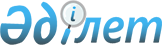 Ақсу ауданында бейбіт жиналыстарды ұйымдастыру және өткізу үшін арнайы орындарды, бейбіт жиналыстарды ұйымдастыру және өткізу үшін арнайы орындарды пайдалану тәртібін, олардың шекті толу нормаларын, сондай-ақ бейбіт жиналыстарды ұйымдастыру және өткізу үшін арнайы орындарды материалдық-техникалық және ұйымдастырушылық қамтамасыз етуге қойылатын талаптар мен пикеттеуді өткізуге тыйым салынған іргелес аумақтардың шекараларын айқындау туралыАлматы облысы Ақсу аудандық мәслихатының 2020 жылғы 3 желтоқсандағы № 70-308 шешімі. Алматы облысы Әділет департаментінде 2020 жылы 3 желтоқсанда № 5790 болып тіркелді
      "Қазақстан Республикасындағы жергілікті мемлекеттік басқару және өзін-өзі басқару туралы" 2001 жылғы 23 қаңтардағы Қазақстан Республикасы Заңының 6-бабына, "Қазақстан Республикасында бейбіт жиналыстарды ұйымдастыру және өткізу тәртібі туралы" 2020 жылғы 25 мамырдағы Қазақстан Республикасы Заңының (бұдан әрі - Заң) 8-бабы 2-тармағының 1), 2) тармақшаларына сәйкес, Ақсу аудандық мәслихаты ШЕШІМ ҚАБЫЛДАДЫ:
      1. Қоса беріліп отырған:
      1) Бейбіт жиналыстарды ұйымдастыру және өткізу үшін арнайы орындар, олардың шекті толу нормалары және де материалдық-техникалық және ұйымдастырушылық қамтамасыз етуге қойылатын талаптар осы шешімнің 1-қосымшасына сәйкес;
      2) Бейбіт жиналыстарды ұйымдастыру және өткізу үшін арнайы орындарды пайдалану тәртібі осы шешімнің 2-қосымшасына сәйкес айқындалсын.
      2. Заңның 9-бабы 5-тармағына сәйкес пикеттеуді өткізуге тыйым салынған іргелес аумақтардың шекаралары кемінде 150 метр арақашықтықта айқындалсын.
      3. Осы шешімнің орындалуын бақылау Ақсу аудандық мәслихатының "Бюджет, әлеуметтік-мәдениет саласы, жастар саясаты, заңдылық және құқық қорғау мәселелері жөніндегі" тұрақты комиссиясына жүктелсін.
      4. Осы шешім әділет органдарында мемлекеттік тіркелген күннен бастап күшіне енеді және алғашқы ресми жарияланған күнінен кейін күнтізбелік он күн өткен соң қолданысқа енгізіледі. Бейбіт жиналыстарды ұйымдастыру және өткізу үшін арнайы орындар, олардың шекті толу нормалары және материалдық-техникалық және ұйымдастырушылық қамтамасыз етуге қойылатын талаптар Бейбіт жиналыстарды ұйымдастыру және өткізу үшін арнайы орындарды пайдалану тәртібі
      Осы бейбіт жиналыстарды ұйымдастыру және өткізу үшін арнайы орындарды пайдалану тәртібі Заңның 8-бабына сәйкес әзірленді және бейбіт жиналыстарды ұйымдастыру және өткізу үшін арнайы орындарды пайдалану тәртібін айқындайды.
      Бейбіт жиналыстарды ұйымдастыру және өткізу үшін арнайы орындар - Ақсу ауданының жергілікті өкілді органы бейбіт жиналыстар өткізу үшін айқындаған жалпыға ортақ пайдаланылатын орындар немесе жүру маршруты.
      Бейбіт жиналыстарды өткізуге арналған арнайы орындарда – сипатына қарай бейбіт, күш қолданылмайтын және қаруланбайтын, мемлекеттік қауіпсіздік, қоғамдық тәртіп, денсаулық сақтау, халықтың имандылығын, басқа адамдардың құқықтары мен бостандықтарын қорғау мүдделеріне қатер төндірмейтін болып табылатын, Қазақстан Республикасының азаматтарымен жиналыс, митинг пен демонстрация, шеру мен пикеттеу нысанында жария іс-шаралар өткізіледі.
      Заңды бұза отырып, жиналыс, митинг, демонстрация, шеру және пикеттеу өткізуге тыйым салынады.
      Төтенше, соғыс жағдайы немесе терроризмге қарсы операцияның құқықтық режимі енгізілген кезде олардың қолданылу кезеңінде бейбіт жиналыстар өткізуге "Төтенше жағдай туралы", "Соғыс жағдайы туралы" және "Терроризмге қарсы іс-қимыл туралы" Қазақстан Республикасының заңдарында белгіленген тәртіппен тыйым салынуы немесе шектеу қойылуы мүмкін.
      Бейбіт жиналыстарды бейбіт жиналыстар өткізілетін күні әкімшілік-аумақтық бірліктің жергілікті уақыты бойынша сағат 9-дан ерте бастауға және сағат 20-дан кеш аяқтауға болмайды.
      Бейбіт жиналыстар өткізу үшін арнайы орындарды пайдаланған кезде ұйымдастырушылар және қатысушылар Заңның 5 және 6-баптарының талаптарын сақтау қажет.
					© 2012. Қазақстан Республикасы Әділет министрлігінің «Қазақстан Республикасының Заңнама және құқықтық ақпарат институты» ШЖҚ РМК
				
      Ақсу аудандық мәслихатының сессия төрағасы

Г. Мусабаланов

      Ақсу аудандық мәслихатының хатшысы

Б. Сулейменов
Ақсу аудандық мәслихатының 2020 жылғы 3 желтоқсаны № 70-308 шешіміне 1-қосымша
№
Елді мекен
Бейбіт жиналыстарды ұйымдастыру және өткізу үшін арнайы орындар
Шекті толу нормалары
Материалдық–техникалық және ұйымдастырушылық қамтамасыз етуге қойылатын талаптар
1
Жансүгіров ауылы
 "Ақын Сара" атындағы мәдениет үйінің алдындағы алаң, Қабанбай батыр көшесі, 42
500 адам 
- жарықтандыру;

- электр қуат көзіне қосылу нүктесімен қамтамасыз ету;

-бейнебақылау және бейнетүсірілім камерасымен қамтамасыз ету.
2
Жансүгіров ауылы
Шеру мен демонстрация маршруты - Желтоқсан және Ғани Мұратбаев көшелерінің қиылысынан Желтоқсан көшесінің бойымен Желтоқсан және Қабанбай батыр көшелерінің қиылысына дейін, әрі қарай Қабанбай батыр көшесінің бойымен "Ақын Сара" атындағы мәдениет үйінің алдындағы алаңға дейін
500 адам
-маршрут бойындағы көшенің

жарығы бар;

- бейнебақылау және бейнетүсірілім камерасымен қамтамасыз ету.Ақсу аудандық мәслихатының 2020 жылғы "03" желтоқсан № 70-308 шешіміне 2-қосымша